Foundation Training Job Description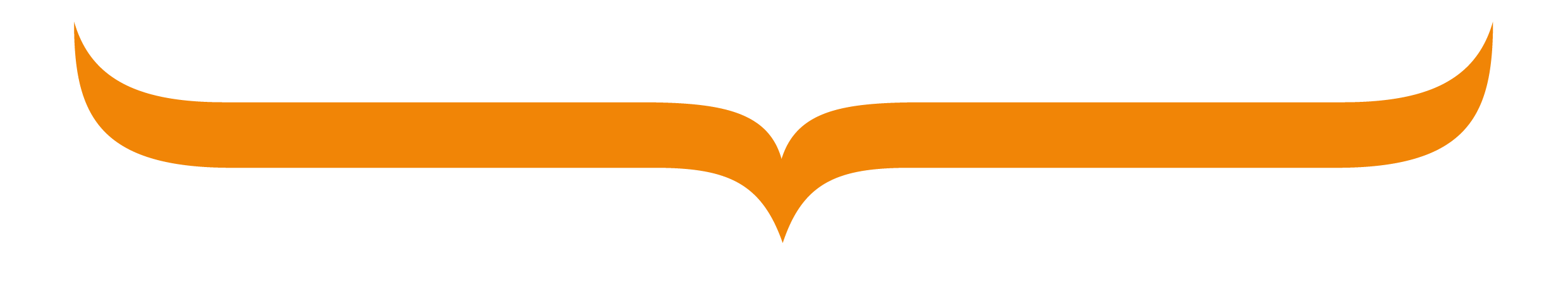 It is important to note that this description is a typical example of your placement and may be subject to change.GradeF1PlacementOphthalmologyDepartmentThe Ophthalmology Department is located in a new modern building of the Hull Royal Infirmary and has 8 full time and 3 part time Consultants. And 3 Locum Consultants It has all the subspecialties and is a tertiary referral centre. We train the ST Doctors and are supported by 6 SAS doctors.The Unit boasts of a WET Lab and Pixar Laser training Lab which offers excellent training and research facilitiesThe type of work to expect and learning opportunitiesTo gain experience in ophthalmic history taking, and examinationTo master slit lamp examinationTo practice ophthalmoscope both direct and indirectTo improve communication skills and develop team workTo master basic medical techniques To learn about common ophthalmic emergencies an d their managementTo build upon undergraduate education and FY1 experienceTo gain experience and familiarity in dealing with a wide variety of medical conditionsTo develop the skills of history taking, physical examination, appropriate investigation and rational prescribing To master several basic medical techniquesTo improve communication skills with patients, relatives and colleaguesTo develop skills in managing time and conflicting prioritiesAt the end of the four month period the FY1 will have obtained experience in the following:Diagnosing a wide range of common conditionsTreatment of a wide range of common conditionsManagement of a wide range of common conditionsTrainees will be given audit topics to prepare at the start of their work in the departmentAfter 4 months required DOPS, CBD etc should be completed, and trainee should be confident in doing slit lamp examination and should know how to manage the common eye problems. Where the placement is basedHull Royal Infirmary Educational and Clinical Supervisor(s) for the placementWill be allocated when you join the training programme.Main duties of the placementThe main duties of this placement include working on the ophthalmic ward/day case unit, completing discharge summaries for patients, as well as attending eye casualty to help with patient care and requesting investigations or liaising with other specialties for patient review. The successful candidate has a chance not only to work in the ward but also to attend the outpatient department and get to see both acute and chronic ocular pathology. To care for inpatients with the FY2 and the Specialty trainees. This includes clerking the patients and carrying out investigations. There is a chance to see outpatients in the Eye casualty, general and specialised clinics. There is also a chance to attend ophthalmic theatre sessions to observe different ophthalmic subspecialty surgeriesThe successful candidate will also have a chance to attend the weekly departmental teaching session held on Wednesday which usually covers a wide range of ophthalmic teaching from the different subspecialties.Typical working pattern in this placementTypical working pattern in this post e.g. ward rounds, clinicsand theatre sessions.Out of hours work could be in any other specialty and will be reflected in your work schedule with adequate noticeEmployerHull University Teaching Hospitals NHS Trust